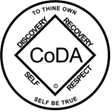 CoDA Service Conference 2021Motion/Voting Entity Issue (VEI) FormCheck one:    _x_ Motion (Committee/Board)  __ VEI (See VEI Guidelines on reverse side of this form)Committee/Board or VE/Delegate Name: Communications Committee   Date: _5/10/2021______________________		Assigned Number: ______1______		Revision #: ___1__________		Revision Date: ____5/27/21_______Motion or VE Issue Name: __Correct Preamble Motion/Issue:Comm moves that the preamble be changed as noted:Current:  Co-Dependents Anonymous is a fellowship of men and women whose common purpose is to develop healthy relationships. The only requirement for membership is a desire for healthy and loving relationships. We gather together to support and share with each other in a journey of self-discovery -- learning to love the self.  (underlined part is what is deleted in proposed)Proposed change: Co-Dependents Anonymous is an inclusive fellowship whose common purpose is to develop healthy and loving relationships. We gather together to support and share with each other in a journey of self-discovery -- learning to love the self.Intent, background, other pertinent information:the use of gender specific language does not include non-binary folks, transgender individuals or people in the process of transitioning from one gender to another. There are also folks out there who do not identify with either gender (agender) and we don’t want to exclude anyone from our fellowship of recovery.   We also believe that the repeating in sentence 1 and 2 is unnecessary, and the new wording is clear.Remarks:This is a combined effort of Arizona, Georgia and Communication Committee.  Both AZ and GA had VEI’s on the preamble and consensus was this wording is best, cleaning up sentence structure and being inclusive in the preamble.  The alternative was to change only men and women to people.This motion or VEI requires changes to: (please check any that apply)____  By Laws		____  	FSM P1		____  	FSM P2__PG 27__  	FSM P3	____  	FSM P4		____  	FSM P5____  	Change of Responsibility   __x__  	Other: ___change Preamble in all places where it is found and notify fellowship via GSR’s.  This change will take some time, changing literature as it is reprinted rather than immediately.(Data Entry Use Only)Motion result: _______________________________________VEI Result – Assigned to __________________ on _________ (date)